Szentendre Rend-trend-je A következő kiadvánnyal a Szentendrei Rendőrkapitányság munkatársai szeretnék tájékoztatni az érdeklődőket, mivel foglalkoztunk Miaz elmúlt időszakban, a Dunakanyarban, Budakalásztól, VisegrádigMedencébe pottyant kutyát mentettek a szentendrei rendőrök Tahitótfalun. A rendőröktől egy állampolgár kért segítséget 2017. január 5-én délelőtt, mivel a vele szemközti, lakatlan ház üres medencéjébe esett egy kutya. A szentendrei rendőrök a helyszínre mentek és a bejelentőtől kapott létra segítségével átmásztak a 2,5 méter magas kerítésen. A ház udvarán lévő medencében egy kistermetű kutyát találtak. Az állat nem tudott onnan kiugrani, ezért a rendőrök a létrán lemásztak, kihozták, majd pokrócba csavarták. Ezt követően szolgálati autóval elvitték az állatorvosi rendelőbe, ahol chip alapján azonosították és értesítették a kutya gazdáját. 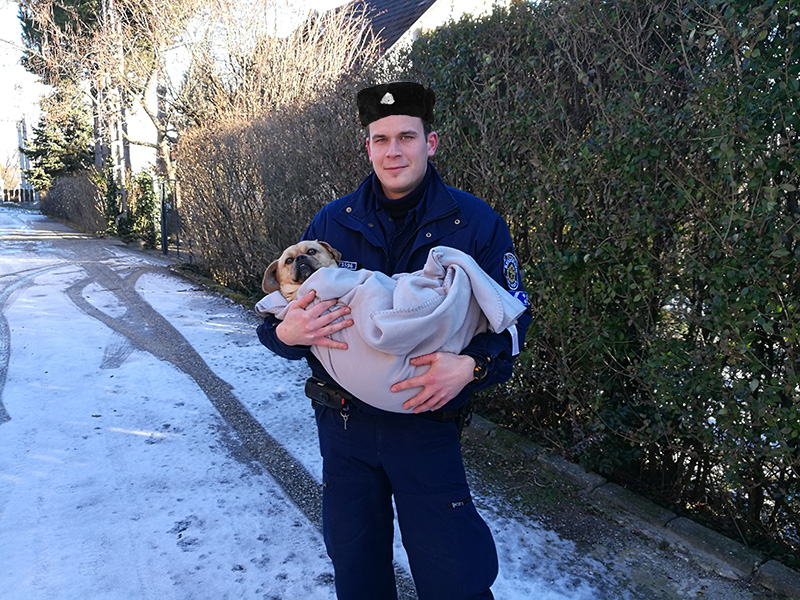 Autókat rongált, majd rendőrökre támadt A Szentendrei Rendőrkapitányságra 2017. január 11-én a késő délutáni órákban állampolgári bejelentés érkezett, miszerint egy férfi Leányfalun több parkoló személygépkocsit szándékosan megrongált, azok szélvédő üvegeit betörte, a visszapillantó tükröket letörte, valamint egy, a kezében a lévő késsel fenyegetőzik. A bejelentés alapján a helyszínre nagy erőkkel vonultak ki a szentendrei rendőrök, ahol is az utcán egy vérző fejű, nagyon agresszív férfit találtak. A férfit a rendőri intézkedés megkezdésekor a rendőrök felszólították, hogy a cselekményét hagyja abba, melynek ő nem tett eleget. A kiérkező rendőr járőrök irányába súlytárcsát, valamint egy törött nyakú sörös üveget is dobott. Az agresszív férfit ezt követően a rendőröknek testi kényszer alkalmazásával sikerült megfékezni és a további támadásai megakadályozása érdekében megbilincselni. A helyszínre érkező mentősök a férfit a korábban szerzett sérülései miatt ellátták, majd őt további vizsgálatok elvégzése érdekében egy budapesti kórházba szállították. Az elsődleges vizsgálatok alapján megállapítást nyert, hogy a férfi gyógyszereire nagy mennyiségű alkoholt ivott. Az elkövetett hivatalos személy elleni erőszak bűncselekménye miatt a Szentendrei Rendőrkapitányság a férfi ellen megtette feljelentését, melyet az illetékes nyomozó ügyészséghez küldött meg. Több lopás is felderítésre került A Szentendrei Rendőrkapitányság Vizsgálati Osztálya eljárást folytat K. Krisztián 27 éves pomázi lakos ellen több rendbeli lopás vétség elkövetésének megalapozott gyanúja miatt. A jelenleg rendelkezésre álló adatok alapján ismeretlen elkövető 2016.december 23-án az éjszakai órákban egy budakalászi családi ház udvarára kerítés átmászás módszerével bement és onnan eltulajdonított egy lézeres fényvető lámpát, mellyel a ház volt megvilágítva. Az elkövetése helyszínén kamerarendszer rögzítette a bűncselekmény elkövetőjét és cselekményét, melynek kielemzése során megállapítást nyert, hogy a bűncselekményt K. Krisztián 27 éves pomázi lakos követte el. A budakalászi körzeti megbízottak a 27 éves pomázi férfi lakásán tartott házkutatás alkalmával további lézeres fényvető készülékeket találtak, melynek eredetéről K. Krisztián elmondta, hogy azok szintén bűncselekmény elkövetéséből származnak. A gyanúsított kihallgatása során elmondta, hogy Pomázról, valamint Budakalászról tulajdonított el még három darab fényvető lézeres készülékeket, melyek az eljárási cselekmények során lefoglalásra kerültek.  A lefoglalt bűncselekmény elkövetéséből származó tárgyakat hatóságom a bűncselekmény sértetteinek visszaadta. A K. Krisztián ellen a Szentendrei Rendőrkapitányság Vizsgálati Osztálya több rendbeli lopás vétség elkövetésének megalapozott gyanúja miatt folytat – szabadlábon hagyása mellett eljárást. Zaklatás miatt indult eljárás A Szentendrei Rendőrkapitányság Vizsgálati Osztálya eljárást folytatott K. Ádám 31 éves budakalászi lakos ellen zaklatás vétség elkövetésének megalapozott gyanúja miatt. A rendelkezésre álló adatok alapján a budakalászi férfi 2015. november 12-én az esti órákban egy budakalászi iskolába engedély nélkül bement, majd az ott tornázó hölgyeket észrevétlenül nézte. Az iskolából a férfit egy alkalmazott hölgy kizavarta. Ezt követően a férfi egy hónapon keresztül több alakalommal megjelent az iskolánál, ahonnan többször hazakísérte az őt elzavaró iskolai alkalmazottat, melyet a hölgy nem szeretett volna, a férfi viselkedése félelmet keltett benne. A vizsgálók K. Ádám ellen folytatott eljárást a napokban befejezték és az iratokat vádemelési javaslattal megküldték az illetékes ügyészségnek. Garázdálkodott egy büfében A Szentendrei Rendőrkapitányság Vizsgálati Osztálya eljárást folytatott F. Péter dunabogdányi lakos ellen garázdaság vétség elkövetésének megalapozott gyanúja miatt. A rendelkezésre álló adatok alapján a 21 éves dunabogdányi férfi 2016. június 5-én az éjszakai órákban megjelent ismerőseivel egy helyi büfében. A büféből egy korábbi konfliktus miatt a tulajdonos fia elküldte a társaságot, amely miatt hangos szóváltás alakult ki a tulajdonos, a fia és a gyanúsított között. A szóváltást követően dulakodtak egymással az utcán, majd a büfé bezárt kapujába belerúgott, melynek következtében az megrongálódott. F. Péter cselekménye a büfében, valamint az után tartózkodók között megbotránkozást és riadalmat keltett, ezért őt szentendrei rendőrök gyanúsítottként hallgatták ki. Az ellene, garázdaság vétség miatt folytatott eljárást a vizsgálók a napokban befejezték és az iratokat vádemelési javaslattal megküldték az illetékes ügyészségnek. Tartozás miatt fenyegetőzött A Szentendrei Rendőrkapitányság Vizsgálati Osztálya eljárást folytatott F. Péter 21 éves dunabogdányi lakos ellen önbíráskodás bűntett elkövetésének megalapozott gyanúja miatt. A rendelkezésre álló adatok szerint F. Péter 2016. május 9-én az esti órákban Visegrádon találkozott egyik ismerősével, akit egy korábbi tartozás miatt megfenyegette, azzal, hogy ha nem fog fizeti neki, akkor meg fog halni. A szentendrei rendőrök a 21 éves F. Pétert gyanúsítottként hallgatták ki, az ellene folytatást eljárást a napokban befejezték és az iratokat vádemelési javaslattal küldték meg a Szentendrei Járási Ügyészségnek.  Szentendrei Rendőrkapitányság